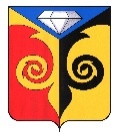 СОВЕТ ДЕПУТАТОВКУСИНСКОГО ГОРОДСКОГО ПОСЕЛЕНИЯЧелябинской областиР Е Ш Е Н И Еот 25.06.2020 г. № 22                                                                             г. КусаОб исполнении бюджетаКусинского городского поселения за 2019 годЗаслушав отчет об исполнении бюджета Кусинского городского поселения за 2019 год, Совет депутатов Кусинского городского поселения отмечает следующее:По итогам 2019 года доходы бюджета Кусинского городского поселения (далее – бюджет городского поселения) составили 201 542 625,67 рублей, по сравнению с аналогичным периодом прошлого года они увеличились на 65 424 411,17 рублей или на 148,1%.Налоговые и неналоговые доходы поступили в сумме 30 400 861,47 рублей, что выше уровня соответствующего периода 2018 года                             на 1 342 851,12 рублей и составили 106,4 процента от годовых назначений.Расходы бюджета городского поселения за 2019 год произведены   на сумму 202 482 106,57 рублей или на 99,13 процента к годовому плану.Расходы на оплату труда составили 10 210 176,25 рублей или 5,1 процента от общих расходов, на оплату топливно-энергетических ресурсов – 4 564 839,82 рублей.Индивидуальным предпринимателям, за исключением государственных и муниципальных организаций составили 21 502 895,24 рублей или 10,6 процента от общих расходов.           В соответствии со статьей 264.6 Бюджетного кодекса Российской Федерации, статьями 18, 19 Устава Кусинского городского поселения, статьями 46, 47 главы 5 Положения «О бюджетном процессе в Кусинском городском поселении», утвержденным решением  Совета депутатов Кусинского городского поселения от 27.09.2011 года № 49 и на основании выше изложенного, Совет депутатов Кусинского городского поселения РЕШАЕТ:1. Утвердить отчет об исполнении бюджета Кусинского городского поселения за 2019 год, в том числе: общий объем доходов в сумме 201 542 625,67 рублей, общий    объем расходов в сумме 202 482 106,57 рублей с превышением расходов над доходами в сумме 939 480,90 рублей;в соответствии с бюджетной классификацией Российской Федерации по следующим показателям: по доходам бюджета Кусинского городского поселения согласно Приложению 1 к настоящему решению;по расходам Кусинского городского поселения по целевым статьям (муниципальным    программам   Кусинского   городского поселения   и непрограммным направлениям деятельности) расходов бюджета Кусинского городского поселения согласно Приложению 2 к настоящему решению;по расходам городского бюджета по ведомственной структуре расходов бюджета Кусинского городского поселения согласно Приложению 3 к настоящему решению;по расходам бюджета Кусинского городского поселения по разделам и подразделам классификации расходов бюджетов согласно Приложению 4 к настоящему решению;по источникам финансирования дефицита бюджета Кусинского городского поселения согласно Приложению 5 к настоящему решению.2. Настоящее решение вступает в силу после дня его принятия и подлежит обнародованию на сайте администрации Кусинского городского поселения.Глава Кусинского городского поселения			                 В.Г. ВасеневПредседатель Совета   депутатов Кусинского городского поселения				                 Е.Э. Юшкова